SANTA MARIA HIGH SCHOOL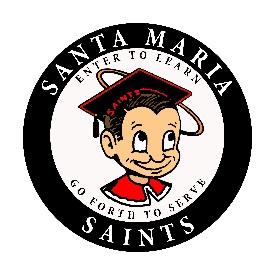 		DAILY BULLETIN Thursday, September 6, 2018 GENERALJuniors and seniors, listen up, are you interested in being a part of the homecoming court?  Juniors we are looking for a Prince and a Princess, seniors for a King and a Queen.  Come to an informational meeting MONDAY at lunch, room 609–don’t miss out!  Picture Re-takes:  Any student or staff that has not taken a picture for the yearbook can take their picture on make-up day on Monday, September 10th from 8:30 p.m. – 3:00 p.m. in Ethel Pope. CLUBS FBLA members, don't miss Meeting #2 Today in Room 230, we will be discussing upcoming Community Service Opportunities.Attention students, SOMOS is having its first meeting of the school year this Friday, Sept 7th, at lunch in room 351.  See you there!If you are interested in participating in events to celebrate your indigenous culture and language, CE’ENEI is accepting new members. Meet with this club every Thursday in room 442.SPORTSSoftball workouts TODAY after school at the varsity softball field.  Please report to Coach Regalado.                         	   Santa Maria High School - Go, Saints!